REGISTRATION FORMMitoFit Science CampJuly 07-13, 2016 – Kuehtai, Austria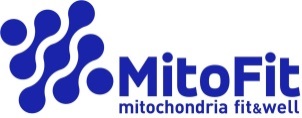 Your data:FIRST NAME * surname *		                                                    female	malETITLE *Affiliation/ Company name *ROAD *ZIP *CITY/TOWN *COUNTRY *EMAIL *PHONE *ACCOMPANYING PERSON: If the accompanying person also attends the MitoFit Training Camp, a separate registration is required.Guest*	 (First- & Surname):					   female	  male Separate billing address:REGISTRATION FOR WORKSHOP (Rates per person): including 20% VATEARLY BIRD REGISTRATION BEFORE 15th MAY	 rEGULAR 642.- EUR		 Student 336.- EURREGISTRATION after 15th May		 rEGULAR 738.- EUR		 Student 384.- EURCancellation policy, see: www.mitofit.org/index.php/MitoFit_Science_Camp_2016_Kuehtai_AT REGISTRATION FOR ACCOMMODATION (Rates per person): including 13% VATregular registration - 4* hotel	 DOUBLE ROOM 609.- EUR	 SINGLE ROOM 859.- EURregular registration - 3* hotel	 DOUBLE ROOM 549.- EUR	 SINGLE ROOM 699.- EURSTUDENT registration - bed in multi-shared apartment		 apartment 489.- EURLimited number of single rooms available. Rooms will be arranged according to availability.Cancellation policy, see: www.mitofit.org/index.php/MitoFit_Science_Camp_2016_Kuehtai_AT PREFERRED METHOD OF PAYMENT:WIRE TRANSFER (Payment after receipt of invoice)	 	CREDIT CARD pAYMENT		 VISA		 MASTERCARDNUMBER *	VALIDITY *	security-CODE *	Payment on receipt of invoice. Participation at the MitoFit Training Camp will be confirmed by Email.EXTRAS:SPECIAL DIETARY REQUIREMENTS:Attending EBEC2016 conference in Riva del Garda before     YES 	NO 	QUESTIONNAIRE:DO YOU HAVE EXPERIMENTAL EXPERIENCE WITH:	OROBOROS Oxygraph-2k		 YES		  NO	Other OXYGRAPHS			 YES		  NODO YOU HAVE EXPERIENCE IN:	MITOCHONDRIAL PHYSIOLOGY		 EXPERIENCED		  NEWWHICH MODEL SYSTEMS DO YOU / WILL YOU USE WITH THE OROBOROS OXYGRAPH-2K:	 Isolated mitochondria		  cultured cells, intact cells	 permeabilized cells		  permeabilized muscle fibres other:Description of your research interests in respirometry:KEYWORDS: Bioblast alert and discussion forum – please, put me on the mailing list.     www.bioblast.at      http://wiki.oroboros.at/index.php/O2k-Network_discussion_forumFor networking, your name, affiliation, email may be added to the Bioblast website (e.g.www.bioblast.at/index.php/Gnaiger_E). Please advise: I do not agree to have pictures of me taken during the MitoFit Training Camp published on the website or other websites related to the O2k. I do not agree on publication of my ___ name, ___ affiliation, ___ email, ___ areas of interest.Picture: Please send a picture of you. It will be added to your Bioblast profile and to the participants list on the MitoFit website, as this is an excellent tool for networking at this event. I do not want my picture to be published on the website. I have read and accept the conditions and want to make a binding reservation.PLEASE RETURN THE REGISTRATION FORM PER FAX TO +43 512 56 2000 220OR PER E-MAIL TO hotel@innsbruck.info